Programmation éveilCe2 – 2018/2019Période 17 semainesPériode 27 semainesPériode 35 semainesPériode 46 semainesPériode 511 semainesAnglais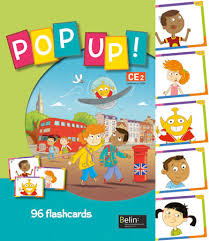 Pop Up : A strange creature- Se présenter- Utiliser des formules de politesse élémentairesPop Up : Sam’s bithday- Connaitre quelques couleurs- Demander son âge à qq et dire son âge.- Souhaiter un bon anniversaire.Civilisation et culture : The bristish Isles & Guy Fawkes NightPop Up : A day at school- Connaitre d’autres couleurs- Connaitre des objets scolaires- Demander la couleur et le nom de l’objet.Pop Up : Meeting animals- Connaitre quelques animaux- Poser des questions simples et y répondre.- Connaitre quelques adjectifs.Civilisation et culture : Chrsitmas in EnglandPop Up : What’s the weather like ?- Connaitre les capitales des îles britanniques- Demander à qq d’où il vient- Dire le temps qu’il fait- Prendre la parole en continuPop Up : Happy families !- Connaitre l’alphabet en anglais.- Epeler son nom- Parler de sa famille- Jouer aux cartes en anglaisCivilisation et culture : Let’s have an english breakfastPop Up : Lunch Time- Exprimer la soif, la faim et les sentiments.- Faire une suggestion- Demander et donner l’heure- Connaitre des noms de repas.Pop Up : Yummy !- Parler de la nourriture et des boissons- Dire ce que l’on aime / pas- Demander à qq ce qu’il aime/ pasCivilisation et culture : Saint Patrick’s day  The royal familyPop Up : Get dressed- Décrire ses v^tements et ceux de qq d’autre.Pop Up : Once upon a time…- Comprendre un conte traditionnel- Préparer une mise en scène collective.- Rebrasser les acquis de l’année. 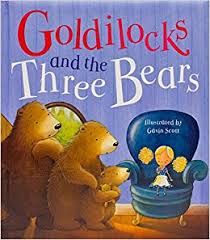 Civilisation et culture : Spring festivalEMCConstruire une culture civiqueDébats et conseils de coopérative de l’école tous les 15 jours. Préparation des réunions en classeElections de délégués de classe à chaque période.La gestion des comportements et des conflits s’inscrit dans une pratique coopérative autour de conseils de classe hebdomadaires. Construire une culture civiqueDébats et conseils de coopérative de l’école tous les 15 jours. Préparation des réunions en classeElections de délégués de classe à chaque période.La gestion des comportements et des conflits s’inscrit dans une pratique coopérative autour de conseils de classe hebdomadaires. Construire une culture civiqueDébats et conseils de coopérative de l’école tous les 15 jours. Préparation des réunions en classeElections de délégués de classe à chaque période.La gestion des comportements et des conflits s’inscrit dans une pratique coopérative autour de conseils de classe hebdomadaires. Construire une culture civiqueDébats et conseils de coopérative de l’école tous les 15 jours. Préparation des réunions en classeElections de délégués de classe à chaque période.La gestion des comportements et des conflits s’inscrit dans une pratique coopérative autour de conseils de classe hebdomadaires. Construire une culture civiqueDébats et conseils de coopérative de l’école tous les 15 jours. Préparation des réunions en classeElections de délégués de classe à chaque période.La gestion des comportements et des conflits s’inscrit dans une pratique coopérative autour de conseils de classe hebdomadaires. EMCRespecter autruiIdentifier et partager des émotions et des sentimentsRespecter autruiRespecter autrui, accepter et respecter les différences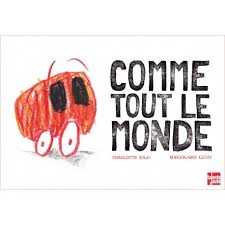 Respecter autruiIdentifier et partager des émotions et des sentiments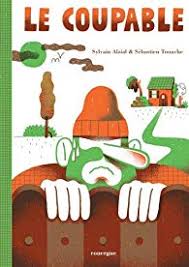 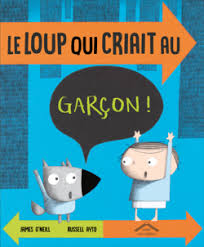 Respecter autruiRespecter autrui, accepter et respecter les différences  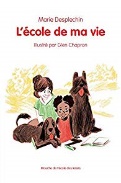 Acquérir et partager les valeurs de la République- Connaître les valeurs, les principes et les symboles de la République française- Accéder à une première connaissance des cadres d’une société démocratiqueArtParcours artistique : Un jour, une œuvre.Pratique artistique : Œuvre collective rentréeUn artiste : Van Gogh Parcours artistique : Un jour, une œuvre.Ecole et cinéma : Tout en haut du mondePratique artistique : Le dessin animé, la bande dessinéeParcours artistique : Un jour, une œuvre.Ecole et cinéma :JiburoPratique artistique : L’art Coréen : paysage, fusain  Inspiration liée au film.Parcours artistique : Un jour, une œuvre.Ecole et cinéma : Le cirquePratique artistique : Une technique : le noir et blancParcours artistique : Un jour, une œuvre.Pratique artistique : Le land ArtUne technique : le modelage, le volumeMusiqueProjet musique et environnement  Voir projetParcours artistique : Un jour, une œuvre.Projet musique et environnement Voir projetParcours artistique : Un jour, une œuvre.Projet musique et environnement  Voir projetParcours artistique : Un jour, une œuvre.Projet musique et environnement  Voir projetParcours artistique : Un jour, une œuvre.Projet musique et environnement  Voir projetParcours artistique : Un jour, une œuvre.EPS